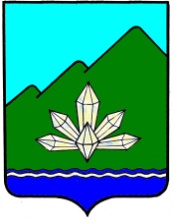 Приморский крайДума Дальнегорского городского округашестого созыва РЕШЕНИЕ25 сентября 2015 года              г. Дальнегорск                          № 406 Об установке мемориальнойдоски Геннадию АлександровичуКоршунову, заслуженному работникукультуры РСФСР           Рассмотрев обращение администрации Дальнегорского городского округа об установке мемориальной доски в целях увековечивания памяти Геннадия  Александровича Коршунова, директора Дворца культуры химиков (1969- 2011г.г.)., заслуженного работника культуры РСФСР, почетного жителя г. Дальнегорска, внесшего выдающийся личный вклад в развитие и сохранение культуры Дальнегорского городского округа и Приморского края,   руководствуясь решением Думы Дальнегорского городского округа от 08.11.2013 № 168 «Положение об установке скульптурных памятников, мемориальных досок и других памятных знаков на территории Дальнегорского городского округа»,  Дума Дальнегорского городского округа РЕШИЛА:            Установить мемориальную доску Геннадию Александровичу Коршунову, заслуженному работнику культуры РСФСР,  по адресу:                  г.Дальнегорск, ул. Первомайская, д.15 (на сооружении, справа у входа в здание Дворца культуры Химиков).Текст на мемориальной доске с изображением портрета Г.А.Коршунова прилагается.   Финансирование работ по проектированию, изготовлению и установке  мемориальной доски Геннадию Александровичу Коршунову  произвести за счет спонсорских средств.   Настоящее решение вступает в силу после его официального опубликования в газете «Трудовое слово».Председатель ДумыДальнегорского городского округа                                             С. В. АртемьеваГлава Дальнегорского городского округа                                                И. В. Сахута